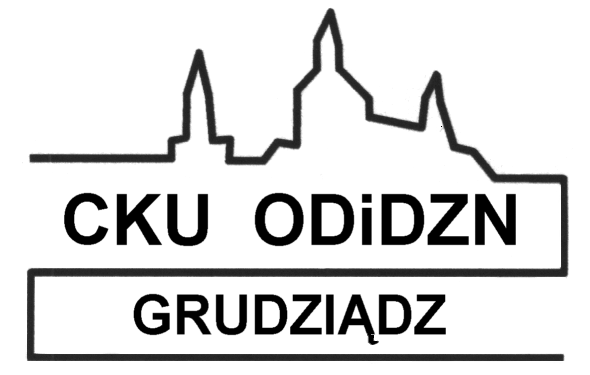 CENTRUM KSZTAŁCENIA USTAWICZNEGOOŚRODEK DOSKONALENIA I DORADZTWA ZAWODOWEGO NAUCZYCIELI86-300 Grudziądz, ul. Legionów 2  tel. 56 45 136 31, 724 450 342, 603 260 303 fax.  56 45 136 32e-mail: sekretariat@odn-grudziadz.edu.pl      www.odn-grudziadz.edu.plAKREDYTOWANA PLACÓWKA DOSKONALENIA NAUCZYCIELIAwans zawodowy na stopień nauczyciela dyplomowanego (wg przepisów przed 1 września 2022 roku).Awans zawodowy na stopień nauczyciela dyplomowanego (wg przepisów przed 1 września 2022 roku).Awans zawodowy na stopień nauczyciela dyplomowanego (wg przepisów przed 1 września 2022 roku).Awans zawodowy na stopień nauczyciela dyplomowanego (wg przepisów przed 1 września 2022 roku).Forma:Forma:warsztatywarsztatyOferta przeznaczona dla:Oferta przeznaczona dla:Zainteresowani nauczycieleZainteresowani nauczycielePlanowany termin rozpoczęcia:Planowany termin rozpoczęcia:19.03.2024ZAPISY DO:  15.03.2024Liczba godzin:Liczba godzin:44Odpłatność:Odpłatność:90 zł90 złMiejsce:Miejsce:ODiDZN ul. Legionów 2, sala nr 1ODiDZN ul. Legionów 2, sala nr 1Zakres tematyczny:Podczas warsztatów uczestnik:Przepisy oświatowe regulujące awans zawodowy nauczycielaWarunki jakie musi spełnić nauczyciel ubiegający się o nadanie stopnia awansu zawodowego nauczyciela dyplomowanegoTerminarz podstawowych czynności obowiązujących w procedurach awansu zawodowego nauczycielaWymagania na stopień nauczyciela dyplomowanego – omówienieDokumenty jakie musi dołączyć nauczyciel do wniosku o postępowanie kwalifikacyjnePrzygotowanie się do rozmowy kwalifikacyjnej Praktyczne wskazówkiPodczas warsztatów uczestnik:Przepisy oświatowe regulujące awans zawodowy nauczycielaWarunki jakie musi spełnić nauczyciel ubiegający się o nadanie stopnia awansu zawodowego nauczyciela dyplomowanegoTerminarz podstawowych czynności obowiązujących w procedurach awansu zawodowego nauczycielaWymagania na stopień nauczyciela dyplomowanego – omówienieDokumenty jakie musi dołączyć nauczyciel do wniosku o postępowanie kwalifikacyjnePrzygotowanie się do rozmowy kwalifikacyjnej Praktyczne wskazówkiPodczas warsztatów uczestnik:Przepisy oświatowe regulujące awans zawodowy nauczycielaWarunki jakie musi spełnić nauczyciel ubiegający się o nadanie stopnia awansu zawodowego nauczyciela dyplomowanegoTerminarz podstawowych czynności obowiązujących w procedurach awansu zawodowego nauczycielaWymagania na stopień nauczyciela dyplomowanego – omówienieDokumenty jakie musi dołączyć nauczyciel do wniosku o postępowanie kwalifikacyjnePrzygotowanie się do rozmowy kwalifikacyjnej Praktyczne wskazówkiProwadzący:Prowadzący:Pracownik nadzoru pedagogicznegoPracownik nadzoru pedagogicznegoKierownik szkolenia:Kierownik szkolenia:Renata Franczak – doradca metodyczny ODiDZNTel.:  697397510            e-mail:  rfranczak@odn-grudziadz.edu.plRenata Franczak – doradca metodyczny ODiDZNTel.:  697397510            e-mail:  rfranczak@odn-grudziadz.edu.plOrganizacja:W celu potwierdzenia swojego uczestnictwa w szkoleniu należy wypełnić i przesłać Kartę zgłoszenia- link do Karty https://tiny.pl/9kcwlKartę zgłoszenia można również pobrać ze strony Ośrodkahttp://www.odn-grudziadz.ehost.pl/ w zakładce Zapis elektroniczny Na Karcie zgłoszenia konieczne jest podanie adresata faktury:w przypadku osoby fizycznej – należy podać dane dotyczące uczestnika szkolenia (imię i nazwisku, adres zamieszkania),LUBw przypadku instytucji (szkoła/placówka) – należy podać dane dotyczące nabywcy i odbiorcy.Warunek odbycia szkolenia – minimum 15 osób.O zakwalifikowaniu się na formę doskonalenia i szczegółach organizacyjnych poinformujemy za pośrednictwem poczty mailowej wskazanej w Karcie zgłoszenia.Opłatę za szkolenie proszę dokonać po uzyskaniu informacji 
o zakwalifikowaniu się na szkolenie.W celu potwierdzenia swojego uczestnictwa w szkoleniu należy wypełnić i przesłać Kartę zgłoszenia- link do Karty https://tiny.pl/9kcwlKartę zgłoszenia można również pobrać ze strony Ośrodkahttp://www.odn-grudziadz.ehost.pl/ w zakładce Zapis elektroniczny Na Karcie zgłoszenia konieczne jest podanie adresata faktury:w przypadku osoby fizycznej – należy podać dane dotyczące uczestnika szkolenia (imię i nazwisku, adres zamieszkania),LUBw przypadku instytucji (szkoła/placówka) – należy podać dane dotyczące nabywcy i odbiorcy.Warunek odbycia szkolenia – minimum 15 osób.O zakwalifikowaniu się na formę doskonalenia i szczegółach organizacyjnych poinformujemy za pośrednictwem poczty mailowej wskazanej w Karcie zgłoszenia.Opłatę za szkolenie proszę dokonać po uzyskaniu informacji 
o zakwalifikowaniu się na szkolenie.W celu potwierdzenia swojego uczestnictwa w szkoleniu należy wypełnić i przesłać Kartę zgłoszenia- link do Karty https://tiny.pl/9kcwlKartę zgłoszenia można również pobrać ze strony Ośrodkahttp://www.odn-grudziadz.ehost.pl/ w zakładce Zapis elektroniczny Na Karcie zgłoszenia konieczne jest podanie adresata faktury:w przypadku osoby fizycznej – należy podać dane dotyczące uczestnika szkolenia (imię i nazwisku, adres zamieszkania),LUBw przypadku instytucji (szkoła/placówka) – należy podać dane dotyczące nabywcy i odbiorcy.Warunek odbycia szkolenia – minimum 15 osób.O zakwalifikowaniu się na formę doskonalenia i szczegółach organizacyjnych poinformujemy za pośrednictwem poczty mailowej wskazanej w Karcie zgłoszenia.Opłatę za szkolenie proszę dokonać po uzyskaniu informacji 
o zakwalifikowaniu się na szkolenie.